فرم مخصوص کارگاه های آموزشی برگزار شده مطابق با سرفصل دروس دانشکده پرستاری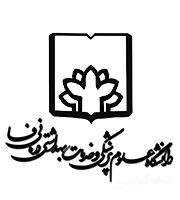 نیمسال تحصیلی  اول 1401نیمسال تحصیلی  اول 1401نیمسال تحصیلی  اول 1401نیمسال تحصیلی  اول 1401نیمسال تحصیلی  اول 1401نیمسال تحصیلی  اول 1401نیمسال تحصیلی  اول 1401نیمسال تحصیلی  اول 1401نیمسال تحصیلی  اول 1401کارشناسی پرستاریکارشناسی پرستاریکارشناسی پرستاریکارشناسی پرستاریکارشناسی پرستاریکارشناسی پرستاریکارشناسی پرستاریکارشناسی پرستاریکارشناسی پرستاریردیفنام کارگاهگروه هدفنیمسال مورد نظرمدت زمان کارگاهنحوه برگزاریتاریخ برگزارینام مدرساسامی دانشجویان غایب در کارگاه1مهارت های ارتباطی با مددجو و خانوادهدانشجویان کارشناسی پرستاریاول4 ساعتحضوری30/8/1401اداره مشاوره و سلامت روان3ایمنی مددجودانشجویان کارشناسی پرستاریسوم4 ساعتحضوری9/8/1401خانم راضیه آبادی5اخلاق حرفه ایدانشجویان کارشناسی پرستاریپنجم4 ساعتحضوری1401/8/21خانم لیلا قائد7اعتباربخشیدانشجویان کارشناسی پرستاریهفتم3 ساعتحضوری1401/8/30خانم لیلا قائد9جایگاه پرستار در برنامه پزشک خانوادهدانشجویان کارشناسی پرستاریهفتم1 روزحضوری21/9/1401خانم راضیه آبادی11آشنایی با مخاطرات شغلیدانشجویان کارشناسی پرستاریهفتم1 روزحضوری1401/9/14خانم لیلا قائدکارشناسی ارشد پرستاری داخلی جراحیکارشناسی ارشد پرستاری داخلی جراحیکارشناسی ارشد پرستاری داخلی جراحیکارشناسی ارشد پرستاری داخلی جراحیکارشناسی ارشد پرستاری داخلی جراحیکارشناسی ارشد پرستاری داخلی جراحیکارشناسی ارشد پرستاری داخلی جراحیکارشناسی ارشد پرستاری داخلی جراحیکارشناسی ارشد پرستاری داخلی جراحی15مراقبت مبتنی بر شواهددانشجویان کارشناسی ارشد پرستاری داخلی جراحی ورودی 1400سوم6 ساعتحضوری30/9/1401خانم لیلا قائد17پرستار و قانوندانشجویان کارشناسی ارشد پرستاری داخلی جراحی ورودی 1401اول6 ساعتحضوری1401/8/23آقای بردبار18ارتباطات حرفه ای در پرستاریدانشجویان کارشناسی ارشد پرستاری داخلی جراحی ورودی 1401اول12 ساعتحضوری30/9/1401دکتر نیکروز21مراقبت مبتنی بر شواهددانشجویان کارشناسی ارشد پرستاری داخلی جراحی ورودی 1401سوم6 ساعتحضوری18/03/1401دکتر بیژنی